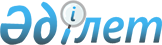 О внесении изменений и дополнений в приказ Министра цифрового развития, инноваций и аэрокосмической промышленности Республики Казахстан от 1 октября 2020 года № 365/НҚ "Об утверждении Правил предоставления инновационных грантов на коммерциализацию технологий"Приказ и.о. Министра цифрового развития, инноваций и аэрокосмической промышленности Республики Казахстан от 25 мая 2023 года № 111/НҚ. Зарегистрирован в Министерстве юстиции Республики Казахстан 29 мая 2023 года № 32615
      ПРИКАЗЫВАЮ:
      1. Внести в приказ Министра цифрового развития, инноваций и аэрокосмической промышленности Республики Казахстан от 1 октября 2020 года № 365/НҚ "Об утверждении Правил предоставления инновационных грантов на коммерциализацию технологий" (зарегистрирован в Реестре государственной регистрации нормативных правовых актов № 21367) следующие изменения и дополнения:
      В Правилах предоставления инновационных грантов на коммерциализацию технологий, утвержденных указанным приказом:
      в пункте 2:
      подпункт 10) изложить в следующей редакции:
      "10) заявитель – субъект инновационной деятельности, предоставивший на рассмотрение заявку посредством автоматизированной системы национальному институту на получение инновационного гранта в соответствии с настоящими Правилами;";
      дополнить подпунктом 16) следующего содержания:
      "16) софинансирование - средства заявителя (грантополучателя) в денежном выражении, для выполнения условий по совместному финансированию проекта.".
      пункт 7 изложить в следующей редакции:
      "7. Услуги национального института по предоставлению инновационных грантов оплачиваются уполномоченным органом за счет средств республиканского бюджета.".
      пункт 9 изложить в следующей редакции:
      "9. Для участия в конкурсе заявитель посредством портала предоставляет следующий пакет документов на государственном или русском языках:
      на 1 этапе:
      предварительное предложение на получение инновационного гранта по форме, согласно приложению 1 к настоящим Правилам;
      на 2 этапе:
      1) полное предложение на получение инновационного гранта по форме, согласно приложению 2 к настоящим Правилам;
      2) бизнес-план проекта по форме, согласно приложению 3 к настоящим Правилам;
      3) проект календарного плана по форме, согласно приложению 4 к настоящим Правилам;
      4) проект сметы расходов с расшифровкой затрат по форме, согласно приложению 5 к настоящим Правилам;
      5) копии предварительных договоров и (или) соглашений, в том числе лицензионные, на поставку оборудования (при наличии);
      6) копии договоров на транспортировку (доставку) оборудования (при наличии);
      7) При разработке/доработке программного продукта: техническое задание на разработку программного продукта, в котором помимо требований к программному продукту указываются требуемые специалисты, их количество в разрезе специализации с описанием видов, объемов, сроков и оплаты их работы;
      8) копии дипломов и (или) сертификатов или других документов, подтверждающих квалификацию члена команды проекта;
      9) финансовая модель проекта в формате Excel.
      10) документ, подтверждающий завершение акселерационной и (или) бизнес-инкубационной программы.
      Для заключения договора – решение высшего органа о заключении договора на предоставление инновационного гранта, решение о наделении полномочиями руководителя и (или) уполномоченного лица подписывать документы, связанные с получением инновационного гранта.";
      пункт 14 изложить в следующей редакции:
      "14. Процедура предоставления инновационных грантов включает в себя следующие этапы:
      1) Национальный институт в течение 1 (одного) рабочего дня регистрирует предварительное предложение и направляет его для рассмотрения Совету.
      Совет в течение 8 (восьми) рабочих дней после регистрации заслушивает предварительное предложение заявителя и осуществляет отбор по следующим критериям:
      инновационность;
      масштабируемость;
      экспортоориентированность;
      состав и квалификация команды проекта;
      коммерческий потенциал проекта.
      По итогам заслушивания предварительного предложения, Советом принимается решение о допуске (отказе в допуске) заявителя на второй этап конкурса;
      2) Национальный институт в течение 1 (одного) рабочего дня после получения решения Совета, посредством портала направляет заявителю, прошедшему отбор, уведомление о принятом решении по допуску или отказу в допуске на второй этап.
      Срок рассмотрения заявки приостанавливается с момента отправки заявителю уведомления о принятом решении по допуску на второй этап;
      3) заявитель, прошедший отбор, получивший уведомление о допуске на второй этап, в течение 10 (десяти) рабочих дней представляет в национальный институт полное предложение.
      При непредставлении заявителем полного предложения в срок, указанный в части первой подпункта 3) и 4) пункта 14, национальный институт отказывает в дальнейшем рассмотрении заявки;
      4) Национальный институт в течение 1 (одного) рабочего дня осуществляет проверку на полноту представленных документов и регистрацию полных предложений. Если в полном предложений заявителем представлен не полный пакет документов, Национальный институт отказывает в регистрации данной заявки и направляет соответствующее уведомление посредством автоматизированной системы. Заявитель повторно подает полное предложение с полным пакетом документов в течение 2 рабочих дней. При этом Национальный институт отказывает в дальнейшем рассмотрении заявки при повторном выявления неполного пакета документов.
      4-1) Национальный институт в течение 4 (четырех) рабочих дней осуществляет проверку зарегистрированных полных предложений на соответствие требованиям настоящих Правил.
      Национальный институт обеспечивает охрану информации, составляющей коммерческую тайну в соответствии со статьей 28 Предпринимательского кодекса Республики Казахстан.
      По результатам проверки Национальный институт посредством портала направляет заявителю Уведомление о выявленных замечаниях (при их наличии)
      Заявитель устраняет указанные в уведомлении замечания в течение 5 (пяти) рабочих дней. При этом срок рассмотрения заявки приостанавливается с момента отправки уведомления заявителю о выявленных замечаниях.
      При не устранении заявителем замечаний в указанный срок, национальный институт отказывает в дальнейшем рассмотрении заявки;
      5) Национальный институт осуществляет повторную проверку доработанного пакета документов заявителя в течение 2 (двух) рабочих дней со дня их получения (при направлении уведомления заявителю о выявленных замечаниях).
      6) Национальный институт в течение 20 (двадцати) рабочих дней после проверки полного предложения осуществляет технологическую, финансово-экономическую и правовую экспертизу полного предложения.
      Порядок проведения экспертизы, регламентируется внутренними нормативными документами национального института.
      При отсутствии экспертов у национального института для проведения экспертизы привлекаются внешние, отечественные и (или) зарубежные физические и (или) юридические лица.
      Национальный институт формирует перечень внешних отечественных и зарубежных экспертов и экспертных организаций, в том числе на основании рекомендаций Национальной палаты предпринимателей Республики Казахстан "Атамекен", отраслевых ассоциаций.
      Экспертиза проводится по следующим направлениям:
      технологическая экспертиза проводится с целью оценки технологической реализуемости и анализа достаточности мероприятий, установлению преимуществ по сравнению с аналогами, распределения работ заявленным срокам (этапам), объему и содержанию работ и сроков их выполнения, рисков реализации проекта, квалификации команды проекта;
      финансово-экономическая экспертиза проводится с целью оценки экономической целесообразности и финансово-экономической модели реализации проекта;
      правовая экспертиза проводится с целью анализа содержания представленных документов на предмет соответствия действующему законодательству Республики Казахстан, оценки правовых рисков реализации проекта.
      Технологическая, финансово-экономическая и правовая экспертизы проводятся по проектам одновременно.
      По итогам проведенной экспертизы заявок формируется экспертное заключение (направляется членам Совета), проект Календарного плана и Сметы расходов (направляется заявителю для информации посредством Портала);
      7) в течение 5 (пяти) рабочих дней со дня получения экспертного заключения и проекта Календарного плана и Сметы расходов с расшифровкой затрат проводится заседание Совета.
      На заседание Совета приглашается заявитель для презентации своего проекта очно или посредством средств телекоммуникаций с аудио и видеофиксацией.
      По результатам рассмотрения Совет принимает решение о предоставлении инновационного гранта или об отказе в его предоставлении заявителю.
      8) Национальный институт в течение 1 (один) рабочий день со дня принятия решения Советом, уведомляет заявителя посредством портала о необходимости подписания договора или направляет заявителям отказ в предоставлении инновационного гранта.
      Договор подписывается национальным институтом, либо его уполномоченным представителем на заключение договора и заявителем по месту нахождения национального института.
      Договор заключается в двух экземплярах по одному для каждой из сторон по форме, определяемой национальным институтом с учетом заключений экспертизы и рекомендаций Совета.";
      пункт 16 изложить в следующей редакции:
      "16. Национальный институт развития в области инновационного развития проводит мониторинг предоставленных инновационных грантов и реализации проектов, регулируемый актом национального института, с целью анализа достижения запланированных целей инновационных проектов, по которым представлены инновационные гранты.";
      пункт 18 изложить в следующей редакции:
      "18. Инновационный грант предоставляется на условиях софинансирования мероприятий на следующих стадиях реализации проекта:
      1) не менее 10 % от суммы реализации инновационного проекта на стадии "Доработка продукта и разработка стратегии коммерциализации";
      2) не менее 10 % от суммы реализации инновационного проекта на стадии "Запуск производства (внедрение и сопровождение) продукта и его реализация (коммерциализация) на рынке”.";
      пункт 19 изложить в следующей редакции:
      "19. Общая сумма инновационного гранта составляет не более 100 000 000 (ста миллионов) тенге, распределенных по стадиям:
      1) на стадии “Доработка продукта и разработка стратегии коммерциализации” составляет не более 20 000 000 (двадцати миллионов) тенге и покрывает до 90 (девяносто) процентов от следующих статей обоснованных затрат:
      заработная плата членов команды проекта (включая налоги, сборы и другие обязательные связанные с ней платежи), но не более 9 000 000 (девяти миллионов) тенге;
      оплата иных работ и (или) услуг, выполняемых третьими лицами и (или) соисполнителями, в том числе связанные с предоставлением аренды оборудования, но не более 6 000 000 (шести миллионов) тенге;
      аренда офисных помещений, по 7,5 (семь целых пять десятых) кв.м. на каждого члена команды;
      приобретение материалов и комплектующих необходимых для создания (доработки) продукта или услуги с целью апробации и тестовых продаж;
      2) на стадии “Запуск производства (внедрение и сопровождение) продукта и его реализация (коммерциализация) на рынке” составляет не более 80 000 000 (восьмидесяти миллионов) тенге и покрывает до 90 (девяносто) процентов от следующих статей обоснованных затрат:
      заработная плата членов команды проекта, включая налоги, сборы и другие обязательные связанные с ней платежи, но не более 24 000 000 (двадцати четырех миллионов) тенге;
      оплата иных работ и (или) услуг, выполняемых третьими лицами и (или) соисполнителями, в том числе связанные с предоставлением аренды оборудования, но не более 24 000 000 (двадцати четырех миллионов) тенге;
      командировочные расходы (включая зарубежные), но не более 2 000 000 (двух миллионов) тенге;
      приобретение материалов, комплектующих и оборудования необходимых для создания продукта или услуги;
      аренда офисных (по 7,5 (семь целых пять десятых) кв.м. на каждого члена команды) и (или) производственных помещений;
      маркетинговые расходы (закуп услуг по продвижению продукта или услуги), но не более 6 000 000 (шести миллионов) тенге.";
      пункт 22 изложить в следующей редакции:
      "22. К заявителю устанавливаются следующие критерии:
      Реализация проекта осуществляется на территории Республики Казахстан. 
      Наличие собственных средств для софинансирования мероприятий по реализации проекта в размере согласно пункту 18 настоящих Правил.
      1) На стадии “Доработка продукта и разработка стратегии коммерциализации”:
      1) на первой стадии:
      завершение бизнес-инкубационной и (или) акселерационной программы;
      наличие завершенных результатов научной и (или) научно-технической деятельности, либо экспериментального опытного образца продукта, либо первоначальной конструкции (MVP);
      наличие команды из не менее 2 (двух), но не более 5 (пяти) квалифицированных специалистов, включая специалиста по коммерциализации, с опытом маркетинговых исследований (для софинансирования за счет гранта);
      субъект малого предпринимательства.
      2) На стадии Запуск производства (внедрение и сопровождение) продукта и его реализация (коммерциализация) на рынке:
      наличие продукта, готового к производству и (или) к продажам;
      наличие маркетингового плана продвижения продукта;
      привлечение инвестиций в размере не менее 30 (тридцати) процентов от суммы средств второй стадии;
      наличие команды из не менее 2 (двух), но не более 7 (семи) человек, в том числе специалист по коммерциализации, имеющий опыт работы в бизнесе, профильные специалисты по проекту (для софинансирования за счет гранта).
      Национальный институт отказывает в рассмотрении заявки при выявлении несоответствия заявителя вышеперечисленным критериям.";
      пункт 23 изложить в следующей редакции:
      "23. Заявители принимают на себя обязательства:
      На стадии “Доработка продукта и разработка стратегии коммерциализации”:
      разработка маркетингового плана продвижения продукта и стратегии коммерциализации
      реализация тестовых продаж;
      На стадии “Запуск производства (внедрение и сопровождение) продукта и его реализация (коммерциализация) на рынке”:
      достижения объема реализованной продукции в соответствии со стратегией коммерциализации, не менее чем на 10 (десять) процентов от суммы инновационного гранта.";
      пункт 24 изложить в следующей редакции:
      "24. Инновационный грант не предоставляется, если инновационному проекту ранее была оказана государственная финансовая поддержка на заявленные цели.
      При выявлении и подтверждения данного факта национальный институт отказывает в рассмотрении заявки или расторгает договор на любом этапе реализации проекта, при этом грантополучатель возвращает полную сумму полученного гранта на расчетный счет национального института.";
      дополнить пунктом 24-1 следующего содержания:
      "24-1. Основания для отказа в предоставлении инновационного гранта: 
      1) установления несоответствия заявителя, недостоверности документов, представленных заявителем для получения инновационного гранта, и (или) данных (сведений), содержащихся в них требованиям настоящих Правил;
      2) отрицательное решения Совета по грантовому финансированию.";
      пункт 26 изложить в следующей редакции:
      "26. Привлечение инвестиций со стороны бизнес-партнера или инвестора допускается при условии предоставления документов, подтверждающих наличие денежных средств, либо гарантийного письма бизнес–партнера или инвестора о готовности внести сумму инвестиций при получения грантовых средств.";
      пункт 28 изложить в следующей редакции:
      "28. После подписания договора грантополучатель в течение 10 (десяти) рабочих дней перечисляет средства на текущий счет в режиме эскроу-счет для софинансирования проекта в размерах согласно условиям договора.
      Национальный институт в течение 5 (пяти) рабочих дней с момента поступления денежных средств от грантополучателя на открытый эскроу-счет в банке второго уровня, производит перечисление средств гранта первого этапа.
      Последующие транши (части) перечисляются по результатам проведенного мониторинга национальным институтом.
      Инновационный грант перечисляется национальным институтом не менее чем двумя траншами (частями).";
      пункт 29 изложить в следующей редакции:
      "29. Срок освоения инновационного гранта не превышает: на стадии “Доработка продукта и разработка стратегии коммерциализации” - 6 (шесть) месяцев, на стадии “Запуск производства (внедрение и сопровождение) продукта и его реализация (коммерциализация) на рынке” - 18 (восемнадцать) месяцев.";
      приложение 1 к указанным Правилам изложить в новой редакции согласно приложению 1 к настоящему приказу;
      приложение 2 к указанным Правилам изложить в новой редакции согласно приложению 2 к настоящему приказу;
      приложение 3 к указанным Правилам изложить в новой редакции согласно приложению 3 к настоящему приказу;
      приложение 4 к указанным Правилам изложить в новой редакции согласно приложению 4 к настоящему приказу;
      приложение 5 к указанным Правилам изложить в новой редакции согласно приложению 5 к настоящему приказу.
      2. Департаменту развития инноваций Министерства цифрового развития, инноваций и аэрокосмической промышленности Республики Казахстан в установленном законодательством Республики Казахстан порядке обеспечить:
      1) государственную регистрацию настоящего приказа в Министерстве юстиции Республики Казахстан;
      2) размещение настоящего приказа на интернет-ресурсе Министерства цифрового развития, инноваций и аэрокосмической промышленности Республики Казахстан после его официального опубликования;
      3) в течение десяти рабочих дней после государственной регистрации настоящего приказа представление в Юридический департамент Министерства цифрового развития, инноваций и аэрокосмической промышленности Республики Казахстан сведений об исполнении мероприятий, предусмотренных подпунктами 1) и 2) настоящего пункта.
      3. Контроль за исполнением настоящего приказа возложить на курирующего вице-министра цифрового развития, инноваций и аэрокосмической промышленности Республики Казахстан.
      4. Настоящий приказ вводится в действие по истечении десяти календарных дней после дня его первого официального опубликования.
      "СОГЛАСОВАН"Министерство индустриии инфраструктурного развитияРеспублики Казахстан
      "СОГЛАСОВАН"Министерство финансовРеспублики Казахстан
      "СОГЛАСОВАН"Министерство национальной экономикиРеспублики Казахстан Предварительное предложение на получение инновационного гранта на коммерциализацию технологий 
      Все поля обязательны к заполнению:
      * Данные из таблицы Заработная плата.
      * 1 стадия: команда проекта из не более 5-ти квалифицированных специалистов, 2 стадия: команда проекта из не более 7-ми квалифицированных специалистов.** в портал прикладываются документы, подтверждающие уровень заработной платы (статистические данные, скриншоты и ссылки на интернет-ресурсы, где размещены предложения для специалистов с аналогичными навыками) Полное предложение на получение инновационного гранта на коммерциализацию технологий Бизнес-план проекта
      1. Заявитель:Фамилия, имя, отчество. физического лица или наименование юридического лица (ИИН/БИН);краткое описание основных направлений деятельности юридического лица;опыт работы в отрасли;краткое описание основных направлений деятельности.
      2. Характеристика проекта:
      2.1 название проекта; 
      2.2 описание проекта с указанием:цели (решаемая проблема и ее величина);задач (пути решения проблемы)инновационности (новизна) решения;ожидаемых результатов реализации;
      2.3 описание MVP/MSP и степени его готовности.
      3. Команда проекта:
      3.1 список команды, с указанием:квалификации и опытом работы;степень вовлеченности (основная работа или по совместительству) каждого членакоманды (полная, частичная занятость) (полная – 100 %, работа по совместительству– 50 %);заинтересованности в достижении результатов проекта (заработная плата,роялти о реализации и другие).
      4. Предполагаемая к выпуску продукция:наименование (тип, марка и другие характеристики);описание продукта, готового к производству и (или) к продажам;основные технические, эстетические и другие характеристики;сведения о патентно-лицензионной защите, авторских правах, торговых знакахи других объектах интеллектуальной собственности.
      5. Текущий статус проекта:
      5.1 описание выполненных мероприятий и достигнутых результатов по проекту(на момент подачи заявки), в том числе:направленных на создание продукта;направленных на продвижение и реализацию (продажи) продукта.
      5.2 Описание, полученных ранее мер государственной финансовой поддержки по проекту:Оператор меры государственной финансовой поддержки, вид (грант, субсидияи другие) и сумма финансирования;На какие цели были получены средства, достигнутые результаты.
      6. Особые условия реализации и ограничения по проекту:наличие лицензий (если вид деятельности относится к лицензируемым).
      7. Стоимость реализации проекта и источники финансирования:  Таблица планируемых расходов
      8. Технический раздел:
      8.1. Краткое описание технологии проекта и технологического процесса(принципы работы, компоненты, производственная мощность и прочие,при необходимости следует проиллюстрировать изложенное рисунками, схемами,диаграммами, фотографиями);
      8.2. Обоснование выбора технологического решения(функционал, потенциал, возможность масштабирования),
      8.3. Обоснование выбора места реализации проекта (сопутствующая инфраструктура,логистика и другие характеристики)- офисное помещение не более 7,5 кв.м. на каждого члена команды;
      8.4. Сравнительный анализ альтернативных решений по техническим и стоимостным характеристикам:
      Пояснения по анализу: обоснование выбора конкурентных характеристик продукта, ссылки на источники информации.
      8.5 Материалы (при наличии), (на стадии "Доработка продукта и разработка стратегии коммерциализации"):- перечень и количество видов используемых материалов;- доступность и уровень цен;- обоснование потребности в материалах;- обоснование выбора поставщиков материалов.
      8.5.1 Материалы (при наличии) (на стадии "Запуск производства (внедрениеи сопровождение) продукта и его реализация (коммерциализация) на рынке"):- перечень и количество видов используемых материалов;- доступность и уровень цен;- обоснование потребности в материалах;- обоснование выбора поставщиков материалов.
      8.6 Комплектующие (при наличии), (на стадии "Доработка продукта и разработкастратегии коммерциализации"):- перечень необходимого оборудования, материалов и комплектующих,основные технические характеристики к ним;- стоимость оборудования и комплектующих;- обоснование потребности в комплектующих;- обоснование выбора поставщика комплектующих.
      8.6.1 Оборудование и комплектующие (при наличии), (на стадии "Запускпроизводства (внедрение и сопровождение) продукта и его реализация(коммерциализация) на рынке"):- перечень необходимого оборудования, материалов и комплектующих,основные технические характеристики к ним;- стоимость оборудования и комплектующих;- обоснование потребности в оборудовании и комплектующих;- обоснование выбора поставщика оборудования и комплектующих.
      8.7 Работы и услуги, выполняемые третьими лицами (при наличии):- перечень закупаемых работ и услуг;- стоимость закупаемых работ и услуг;- обоснование потребности в работах и услугах;- обоснование выбора поставщиков работ и услуг.
      8.8. Командировочные расходы (при наличии), (на стадии "Запуск производства(внедрение и сопровождение) продукта и его реализация (коммерциализация)на рынке"):- стоимость проезда туда и обратно;- стоимость проживания и суточных;- обоснование необходимости в командировке.
      8.9. Маркетинговые расходы (при наличии), (на стадии "Запуск производства(внедрение и сопровождение) продукта и его реализация (коммерциализация)на рынке"):- обоснование потребности услуг по продвижению продукта или услуги;- перечень и количество закупаемых услуг;- стоимость по каждой из закупаемых услуг;- обоснование выбора поставщиков услуг.
      9. Организационный раздел (служит основанием для заполнения календарного плана):
      9.1 Описание работ каждого члена команды проекта помесячно,описание последовательности и сроков проведения работ по стадиям проекта.
      9.2 Описание результатов мероприятий помесячно и перечень подтверждающих материалов.
      9.3 Распределение обязанностей между членами команды проекта в процессе реализации проекта 
      9.4 Распределение работ по проекту между заявителем и третьими лицами,задействованными в реализации проекта.
      10. Календарный план реализации проекта (последовательно указываются все работыпо каждой стадии реализации)
      10.1 Расписываются работы, выполняемые каждым членом команды проекта
      10.2 Расписываются работы и услуги, на выполнение которых привлекаютсятретьи лица и (или) соисполнители.
      11. Маркетинговая часть 
      11.1 приводится анализ рынка по продукту;
      11.2 описывается показатели рынка "TAM-SAM-SOM";
      11.3 составляется "портрет" клиентов (Customer Profile);
      11.4 составляется маркетинговый план продвижения продукта (обязателен на стадии"Запуск производства (внедрение и сопровождение) продукта и его реализация(коммерциализация) на рынке")
      12. Финансовая часть (является основанием для формирования сметы расходов).Обосновывается целевое использование бюджетных средств при выполнении проекта(затраты) по каждой стадии реализации.В бизнес-плане в качестве обоснования по каждому мероприятию стадии прилагаютсядокументы, подтверждающие выбор и ценообразование, в том числе: основноеи альтернативные коммерческие предложения, предварительные договора и ссылки.
      12.1 заработная плата членов команды проекта (в портал прикладываются документы,подтверждающие уровень заработной платы: статистические данные, скриншотыи ссылки на интернет-ресурсы, где размещены предложения для специалистовс аналогичными навыками: - приводится расчет потребности в заработной плате;- указывается степень вовлеченности членов команды проекта (полная – 100 %,либо работа по совместительству – 50 %);- указывается применимые льготные условия по налогам и платежам.
      12.2. описывается перечень и стоимость приобретения оборудования с указаниемих количества и выбора поставщиков (на стадии "Запуск производства (внедрениеи сопровождение) продукта и его реализация (коммерциализация) на рынке"); 
      12.3 описывается перечень и стоимость приобретения материалов и комплектующихс указанием их количества и выбора поставщиков;
      12.4 описывается перечень и стоимость оплаты иных работ и (или) услуг с указаниемих количества и выбора поставщиков, привлекаемых к участию в проекте;
      12.5 описывается обоснование стоимости аренды офисного помещения, приводитсярасчет потребности в площади арендуемого помещения.
      12.6. обоснование стоимости запланированных командировок, суточные, перелетыи проживание (в соответствии с Правилами возмещения расходов на служебныекомандировки за счет бюджетных средств, в том числе в иностранные государства)(на стадии "Запуск производства (внедрение и сопровождение) продукта и егореализация (коммерциализация) на рынке")
      12.7 описывается стоимость маркетинговых расходов в соответствиис маркетинговым планом (на стадии "Запуск производства (внедрениеи сопровождение) продукта и его реализация (коммерциализация) на рынке");
      12.8 составляется Финансовая модель проекта (в формате Excel), содержащая сведения:прогноз доходов и расходов на 5 лет, помесячно,прогноз движения денежных средств на 5 лет, помесячно,дисконтированный поток денежных средств на 5 лет, помесячно,прогнозный баланс на 5 лет, помесячно.
      12.9 при наличии предоставляется Финансовая отчетность компании:бухгалтерский баланс (с расшифровкой по статьям),отчет о прибылях и убытках,отчет о движении денежных средств,отчет об изменении капитала.
      13. Экологический раздел:
      13.1 Перечень нормативно-правовых актов
      13.2 Соответствие проекта стандартам и нормативам по воздействию на окружающую среду
      14. Анализ рисков:
      14.1 Определение перечня рисков включая, но не ограничиваясь финансовые,технические, правовые, коммерческие, производственные, операционные с указаниемвероятности его реализации и степени влияния на реализацию проекта (низкая,средняя, высокая) и возможные методы снижения рисков/минимизация рисков.
      15. Ожидаемые результаты:
      15.1 Объем реализуемой продукции (указывается отдельно по 2 стадиям реализации проекта);
      15.2 Объем выпускаемой продукции в натуральном выражении.
      _______________ _______________________________(подпись) (Фамилия, имя, отчество) (при его наличии)Место печати (при наличии)Календарный планНаименование проекта: _________________________________________
      Календарный планНаименование проекта: _________________________________________ Смета расходов с расшифровкой затрат
      Наименование проекта _________________________________________
					© 2012. РГП на ПХВ «Институт законодательства и правовой информации Республики Казахстан» Министерства юстиции Республики Казахстан
				
      и.о. Министра цифрового развития, инновацийи аэрокосмической промышленностиРеспублики Казахстан

А. Жамбакин
Приложение 1 к приказу
и.о. Министра цифрового развития,
инноваций и аэрокосмической
промышленности
Республики Казахстан
от 25 мая 2023 года № 111/НҚПриложение 1
к Правилам предоставления
инновационных грантов
на коммерциализацию технологий
Наименование юридического лица/индивидуального предпринимателя
Наименование юридического лица/индивидуального предпринимателя
Укажите, где Вы проходили акселерационную и (или) бизнес-инкубационную программу по заявляемому проекту (место проведение, тематика, период и поток
Укажите, где Вы проходили акселерационную и (или) бизнес-инкубационную программу по заявляемому проекту (место проведение, тематика, период и поток
Являетесь ли вы субъектом малого предпринимательства: Да/Нет
Являетесь ли вы субъектом малого предпринимательства: Да/Нет
Наименование проекта:
Наименование проекта:
Укажите к какому типу инноваций относиться ваш проект (технологические, социальные, продуктовые организационные, маркетинговые и другие):
Укажите к какому типу инноваций относиться ваш проект (технологические, социальные, продуктовые организационные, маркетинговые и другие):
Проект относится к приоритетному направлению предоставления инновационных грантов (указать только одно приоритетное направление):
Проект относится к приоритетному направлению предоставления инновационных грантов (указать только одно приоритетное направление):
Высокопроизводительные технологии применяемые в отраслях экономики и жизнедеятельности общества:
Высокопроизводительные технологии применяемые в отраслях экономики и жизнедеятельности общества:
Информационно-коммуникационные технологии, включая элементы Индустрии 4.0
Информационно-коммуникационные технологии, включая элементы Индустрии 4.0
Новые материалы, аддитивные технологии, нанотехнологии
Новые материалы, аддитивные технологии, нанотехнологии
Биотехнологии, новые технологии в медицине и здравоохранении
Биотехнологии, новые технологии в медицине и здравоохранении
Новые технологии в обрабатывающей промышленности
Новые технологии в обрабатывающей промышленности
Космические технологии
Космические технологии
Экологически чистые технологии, энергоэффективность, энергосбережение и альтернативная энергетика
Экологически чистые технологии, энергоэффективность, энергосбережение и альтернативная энергетика
Новые финансовые технологии
Новые финансовые технологии
Электронная промышленность
Электронная промышленность
Робототехника
Робототехника
Используете ли в реализации стартапа какую-то из нижеуказанных технологий?
Используете ли в реализации стартапа какую-то из нижеуказанных технологий?
Big Data (Большие данные)
Big Data (Большие данные)
AI (Искусственный интеллект)
AI (Искусственный интеллект)
ML (Машинное обучение)
ML (Машинное обучение)
AR/VR (Дополненная и виртуальная реальность)
AR/VR (Дополненная и виртуальная реальность)
Блокчейн
Блокчейн
Роботы и дроны
Роботы и дроны
IoT (Интернет вещей)
IoT (Интернет вещей)
M2M (Межмашинное взаимодействие)
M2M (Межмашинное взаимодействие)
Не применяется
Не применяется
Адрес заявителя (индекс, область, район, населенный пункт, улица, дом, квартира)
Адрес заявителя (индекс, область, район, населенный пункт, улица, дом, квартира)
Телефон
Мобильный
Электронная почта:
Официальный сайт:
Краткая информация о проекте (не менее 50 слов):
Цель проекта (решаемая проблема):
Задачи проекта:
Место реализации проекта:
Срок реализации проекта:
Наличие MVP/MSP (ссылки на продукт, фото, видео или иные материалы)
Степень готовности проекта (перечень основных выполненных мероприятий): (не более 10)
Описание команды проекта (количество и квалификация членов команды):
Имеются ли клиенты, которые пользуются продуктом?
В чем заключается инновационность предлагаемого продукта?
Коммерческий потенциал реализации создаваемого продукта:
Риски проекта:
Существующие и потенциальные конкуренты:
Конкурентное преимущество:
Какие планы по масштабированию, выходу на экспорт?
Прикрепить презентацию для питчинга идей
Прикрепить сертификат о прохождении акселерационной и (или) бизнес-инкубационной программы
Ожидаемые результаты (в натуральном и денежном выражении):
Финансировался ли данный проект из других источников:
Да 
Нет
Если "да", то необходимо указать в каком объеме, наименование программы, проект и сумму полученного финансирования
Из каких источников Вы узнали об инновационных грантах? сайт Министерства цифрового развития, инновации и аэрокосмической промышленности Республики Казахстан сайт национального института рассылка национального института семинары, конференции национального института социальные сети другое
__________________________________Тенге
Бизнес-структура проекта (в формате excel)
Бизнес-структура проекта (в формате excel)
Бизнес-структура проекта (в формате excel)
Бизнес-структура проекта (в формате excel)
Бизнес-структура проекта (в формате excel)
Бизнес-структура проекта (в формате excel)
Бизнес-структура проекта (в формате excel)
Бизнес-структура проекта (в формате excel)
Бизнес-структура проекта (в формате excel)
Бизнес-структура проекта (в формате excel)
Бизнес-структура проекта (в формате excel)
Бизнес-структура проекта (в формате excel)
Бизнес-структура проекта (в формате excel)
Наименование стадии проекта
Расходы по реализации продукции/товаров и (или) оказанию работ/услуг
Расходы по реализации продукции/товаров и (или) оказанию работ/услуг
Расходы по реализации продукции/товаров и (или) оказанию работ/услуг
Расходы по реализации продукции/товаров и (или) оказанию работ/услуг
Расходы по реализации продукции/товаров и (или) оказанию работ/услуг
Расходы по реализации продукции/товаров и (или) оказанию работ/услуг
Расходы по реализации продукции/товаров и (или) оказанию работ/услуг
Расходы по реализации продукции/товаров и (или) оказанию работ/услуг
Расходы по реализации продукции/товаров и (или) оказанию работ/услуг
Расходы по реализации продукции/товаров и (или) оказанию работ/услуг
Расходы по реализации продукции/товаров и (или) оказанию работ/услуг
Расходы по реализации продукции/товаров и (или) оказанию работ/услуг
Наименование стадии проекта
Заработная плата команды проекта*
Оплата иных работ и (или) услуг, выполняемых третьими лицами и (или) соисполнителями
Аренда офисных и (или) производственных помещений
Приобретение оборудования
Приобретение материалов и комплектующих
Командировочные расходы
Маркетинговые расходы
Общая сумма расходов
Цена / Тариф за единицу (себ+маржа)
Объем реализации продукции/товаров и (или) оказания работ/услуг, в количественном выражении в зависимости от специфики проекта указать единицу измерения
Доходы от реализации продукции/товаров и (или) оказания работ/услуг необходимо учесть торговые циклы и сезонность продаж
Финансовый результат, прибыль (+) / убыток (-)
на стадии доработка продукта и разработка инвестиционной стратегии
на стадии доработка продукта и разработка инвестиционной стратегии
на стадии доработка продукта и разработка инвестиционной стратегии
на стадии доработка продукта и разработка инвестиционной стратегии
на стадии доработка продукта и разработка инвестиционной стратегии
на стадии доработка продукта и разработка инвестиционной стратегии
на стадии доработка продукта и разработка инвестиционной стратегии
на стадии доработка продукта и разработка инвестиционной стратегии
на стадии доработка продукта и разработка инвестиционной стратегии
на стадии доработка продукта и разработка инвестиционной стратегии
на стадии доработка продукта и разработка инвестиционной стратегии
на стадии доработка продукта и разработка инвестиционной стратегии
на стадии доработка продукта и разработка инвестиционной стратегии
Всего на 1 стадию
1 месяц
2 месяц
3 месяц
4 месяц
5 месяц
6 месяц
на стадии запуск производства (внедрение и сопровождение) продукта и его реализация (коммерциализация) на рынке
на стадии запуск производства (внедрение и сопровождение) продукта и его реализация (коммерциализация) на рынке
на стадии запуск производства (внедрение и сопровождение) продукта и его реализация (коммерциализация) на рынке
на стадии запуск производства (внедрение и сопровождение) продукта и его реализация (коммерциализация) на рынке
на стадии запуск производства (внедрение и сопровождение) продукта и его реализация (коммерциализация) на рынке
на стадии запуск производства (внедрение и сопровождение) продукта и его реализация (коммерциализация) на рынке
на стадии запуск производства (внедрение и сопровождение) продукта и его реализация (коммерциализация) на рынке
на стадии запуск производства (внедрение и сопровождение) продукта и его реализация (коммерциализация) на рынке
на стадии запуск производства (внедрение и сопровождение) продукта и его реализация (коммерциализация) на рынке
на стадии запуск производства (внедрение и сопровождение) продукта и его реализация (коммерциализация) на рынке
на стадии запуск производства (внедрение и сопровождение) продукта и его реализация (коммерциализация) на рынке
на стадии запуск производства (внедрение и сопровождение) продукта и его реализация (коммерциализация) на рынке
на стадии запуск производства (внедрение и сопровождение) продукта и его реализация (коммерциализация) на рынке
1 месяц
2 месяц
3 месяц
4 месяц
5 месяц
6 месяц
7 месяц
8 месяц
9 месяц
10 месяц
11 месяц
12 месяц
13 месяц
14 месяц
15 месяц
16 месяц
17 месяц
18 месяц
Итого по проектутенге
Команда проекта*
1
2
3
4
5
6
7
Заработная плата команды проекта
Налоги, сборы и другие обязательные платежи от заработной платы
Налоги, сборы и другие обязательные платежи от заработной платы
Налоги, сборы и другие обязательные платежи от заработной платы
Заработная плата команды проекта, включая налоги, сборы и другие обязательные платежи с ней связанные
Команда проекта*
Заработная плата команды проекта
Социальный налог (СН)
Социальные отчисления (СО)
Обязательное социальное медицинское страхование (ОСМС)
Заработная плата команды проекта, включая налоги, сборы и другие обязательные платежи с ней связанные
Наименование специальности / должности
Ставка, %
Ставка, %
Ставка, %
Оклад
Вовлеченность, % занятости
Оклад с учетом % занятости
на стадии доработка продукта и разработка инвестиционной стратегии
1 месяц
2 месяц
3 месяц
4 месяц
5 месяц
6 месяц
на стадии запуск производства (внедрение и сопровождение) продукта и его реализация (коммерциализация) на рынке
на стадии запуск производства (внедрение и сопровождение) продукта и его реализация (коммерциализация) на рынке
на стадии запуск производства (внедрение и сопровождение) продукта и его реализация (коммерциализация) на рынке
на стадии запуск производства (внедрение и сопровождение) продукта и его реализация (коммерциализация) на рынке
на стадии запуск производства (внедрение и сопровождение) продукта и его реализация (коммерциализация) на рынке
на стадии запуск производства (внедрение и сопровождение) продукта и его реализация (коммерциализация) на рынке
на стадии запуск производства (внедрение и сопровождение) продукта и его реализация (коммерциализация) на рынке
на стадии запуск производства (внедрение и сопровождение) продукта и его реализация (коммерциализация) на рынке
на стадии запуск производства (внедрение и сопровождение) продукта и его реализация (коммерциализация) на рынке
на стадии запуск производства (внедрение и сопровождение) продукта и его реализация (коммерциализация) на рынке
на стадии запуск производства (внедрение и сопровождение) продукта и его реализация (коммерциализация) на рынке
на стадии запуск производства (внедрение и сопровождение) продукта и его реализация (коммерциализация) на рынке
на стадии запуск производства (внедрение и сопровождение) продукта и его реализация (коммерциализация) на рынке
1 месяц
2 месяц
3 месяц
4 месяц
5 месяц
6 месяц
7 месяц
8 месяц
9 месяц
10 месяц
11 месяц
12 месяц
13 месяц
14 месяц
15 месяц
16 месяц
17 месяц
18 месяц
Итого по проекту:Приложение 2 к приказу
и.о. Министра цифрового развития,
инноваций и аэрокосмической
промышленности
Республики Казахстан
от 25 мая 2023 года № 111/НҚПриложение 2
к Правилам предоставления
инновационных грантов
на коммерциализацию
технологий
Наименование юридического лица/индивидуального предпринимателя
Наименование юридического лица/индивидуального предпринимателя
Наименование проекта: 
Наименование проекта: 
Запрашиваемая сумма инновационного гранта в тенге (в цифрах и прописью):
Запрашиваемая сумма инновационного гранта в тенге (в цифрах и прописью):
Полная стоимость проекта в тенге (в цифрах и прописью):
Полная стоимость проекта в тенге (в цифрах и прописью):
Информация о заявителе:
Информация о заявителе:
Наименование организации:
Наименование организации:
Дата образования:
Дата образования:
Регистрационные данные: 
Регистрационные данные: 
Адрес заявителя (индекс, область, район, населенный пункт, улица, дом, квартира)
Адрес заявителя (индекс, область, район, населенный пункт, улица, дом, квартира)
Полученные и не погашенные тенговые и валютные кредиты:
Полученные и не погашенные тенговые и валютные кредиты:
Телефон
Рабочий
Мобильный
Электронная почта
Официальный сайт (при наличии)
Фактическая численность работающих, в том числе:
Фактическая численность работающих, в том числе:
инженерно-технические работники
инженерно-технические работники
административно-управленческий персонал
административно-управленческий персонал
Другие
Учредители (с указанием доли участия (при наличии):
Учредители (с указанием доли участия (при наличии):
Информация о первом руководителе:
Информация о первом руководителе:
Фамилия, имя, отчество.
Образование/Ученая степень/год присуждения
Образование/Ученая степень/год присуждения
Телефон
Рабочий
Мобильный
Адрес электронной почты
Должность
Контактный адрес
Контактное лицо
Фамилия, имя, отчество.
Телефон
Рабочий
Мобильный
Адрес электронной почты
Должность
Контактный адрес
Информация о проекте:
Цель проекта:
Задачи проекта
Место реализации проекта:
Срок реализации проекта:
Рынок сбыта (страна, регион)
Степень готовности проекта
Финансировался ли данный проект из других источников: 
Да
Нет
Если "да", то необходимо указать в каком объеме, наименование программы, проект и сумму полученного финансирования)
Если "да", то необходимо указать в каком объеме, наименование программы, проект и сумму полученного финансирования)
Если "да", то необходимо указать в каком объеме, наименование программы, проект и сумму полученного финансирования)
Если "да", то необходимо указать на какие конкретные цели проекта было получено финансирование и достигнутые результаты
Если "да", то необходимо указать на какие конкретные цели проекта было получено финансирование и достигнутые результаты
Если "да", то необходимо указать на какие конкретные цели проекта было получено финансирование и достигнутые результаты
Настоящим даю свое согласие на использование документов, материалов и информации по данной заявке, в том числе содержащих конфиденциальные сведения, при проведении национальным институтом экспертной оценки с привлечением, в том числе, сторонних лиц, а также на сбор данных о физическом или юридическом лице, о наличии (отсутствии) кредиторской задолженности во всех источниках. Настоящим подтверждаю достоверность представленных материалов и информации, в том числе исходных данных, расчетов, обоснований, и предупрежден, что при выявлении фактов предоставления недостоверных данных, заявка будет отклонена от рассмотрения. Настоящим подтверждаю, что прилагаемые к данной заявке материалы, информация, технико-технологические решения и сопутствующая документация не имеют каких-либо ограничений на применение и распространение, а также не содержат сведений, составляющих государственную тайну Республики Казахстан. Также подтверждаем, что на момент подачи заявки национальному институту не являемся физическим или юридическим лицом, собственником и первым руководителем, которые являются или были собственниками и (или) руководителями физических или юридических лиц, находящихся на стадии банкротства, либо ликвидированных в результате несостоятельности, на имущество которых наложен арест.
Настоящим даю свое согласие на использование документов, материалов и информации по данной заявке, в том числе содержащих конфиденциальные сведения, при проведении национальным институтом экспертной оценки с привлечением, в том числе, сторонних лиц, а также на сбор данных о физическом или юридическом лице, о наличии (отсутствии) кредиторской задолженности во всех источниках. Настоящим подтверждаю достоверность представленных материалов и информации, в том числе исходных данных, расчетов, обоснований, и предупрежден, что при выявлении фактов предоставления недостоверных данных, заявка будет отклонена от рассмотрения. Настоящим подтверждаю, что прилагаемые к данной заявке материалы, информация, технико-технологические решения и сопутствующая документация не имеют каких-либо ограничений на применение и распространение, а также не содержат сведений, составляющих государственную тайну Республики Казахстан. Также подтверждаем, что на момент подачи заявки национальному институту не являемся физическим или юридическим лицом, собственником и первым руководителем, которые являются или были собственниками и (или) руководителями физических или юридических лиц, находящихся на стадии банкротства, либо ликвидированных в результате несостоятельности, на имущество которых наложен арест.
Настоящим даю свое согласие на использование документов, материалов и информации по данной заявке, в том числе содержащих конфиденциальные сведения, при проведении национальным институтом экспертной оценки с привлечением, в том числе, сторонних лиц, а также на сбор данных о физическом или юридическом лице, о наличии (отсутствии) кредиторской задолженности во всех источниках. Настоящим подтверждаю достоверность представленных материалов и информации, в том числе исходных данных, расчетов, обоснований, и предупрежден, что при выявлении фактов предоставления недостоверных данных, заявка будет отклонена от рассмотрения. Настоящим подтверждаю, что прилагаемые к данной заявке материалы, информация, технико-технологические решения и сопутствующая документация не имеют каких-либо ограничений на применение и распространение, а также не содержат сведений, составляющих государственную тайну Республики Казахстан. Также подтверждаем, что на момент подачи заявки национальному институту не являемся физическим или юридическим лицом, собственником и первым руководителем, которые являются или были собственниками и (или) руководителями физических или юридических лиц, находящихся на стадии банкротства, либо ликвидированных в результате несостоятельности, на имущество которых наложен арест.
С Правилами предоставления инновационных грантов на коммерциализацию технологий, утвержденными приказом Министра цифрового развития, инноваций и аэрокосмической промышленности Республики Казахстан от "_" 20 года №__ ознакомлен. Настоящим подтверждаю свое согласие с условиями предоставления инновационных грантов и внутренними процедурами национального института
С Правилами предоставления инновационных грантов на коммерциализацию технологий, утвержденными приказом Министра цифрового развития, инноваций и аэрокосмической промышленности Республики Казахстан от "_" 20 года №__ ознакомлен. Настоящим подтверждаю свое согласие с условиями предоставления инновационных грантов и внутренними процедурами национального института
С Правилами предоставления инновационных грантов на коммерциализацию технологий, утвержденными приказом Министра цифрового развития, инноваций и аэрокосмической промышленности Республики Казахстан от "_" 20 года №__ ознакомлен. Настоящим подтверждаю свое согласие с условиями предоставления инновационных грантов и внутренними процедурами национального института
Требуемые материалы и (или) документы в соответствии с требованиями Правил предоставления инновационных грантов на коммерциализацию технологий прилагаются:
1) бизнес-план на листах;
2) календарный план на листах;
3) смета расходов с расшифровкой затрат на листах.;
4) техническое задание на разрабатываемую продукцию листах.;
5) презентация проекта в формате MS PowerPoint;
6) копии дипломов и (или) сертификатов или других документов, подтверждающих квалификацию члена команды проекта;
7) финансовая модель проекта в формате Excel.
8) документ, подтверждающий завершение акселерационной и (или) бизнес-инкубационной программы.
Требуемые материалы и (или) документы в соответствии с требованиями Правил предоставления инновационных грантов на коммерциализацию технологий прилагаются:
1) бизнес-план на листах;
2) календарный план на листах;
3) смета расходов с расшифровкой затрат на листах.;
4) техническое задание на разрабатываемую продукцию листах.;
5) презентация проекта в формате MS PowerPoint;
6) копии дипломов и (или) сертификатов или других документов, подтверждающих квалификацию члена команды проекта;
7) финансовая модель проекта в формате Excel.
8) документ, подтверждающий завершение акселерационной и (или) бизнес-инкубационной программы.
Требуемые материалы и (или) документы в соответствии с требованиями Правил предоставления инновационных грантов на коммерциализацию технологий прилагаются:
1) бизнес-план на листах;
2) календарный план на листах;
3) смета расходов с расшифровкой затрат на листах.;
4) техническое задание на разрабатываемую продукцию листах.;
5) презентация проекта в формате MS PowerPoint;
6) копии дипломов и (или) сертификатов или других документов, подтверждающих квалификацию члена команды проекта;
7) финансовая модель проекта в формате Excel.
8) документ, подтверждающий завершение акселерационной и (или) бизнес-инкубационной программы.
Адрес электронной почты для ведения корреспонденции по вопросам настоящей заявки:
Адрес электронной почты для ведения корреспонденции по вопросам настоящей заявки:
Адрес электронной почты для ведения корреспонденции по вопросам настоящей заявки:
Примечание: Для юридических лиц составляется на бланке организации. Заявление подписывается первым руководителем или иным уполномоченным лицом. При смене руководителя и изменений контактных данных (почтового адреса, электронного адреса и телефона) необходимо уведомлять национальный институт.
Примечание: Для юридических лиц составляется на бланке организации. Заявление подписывается первым руководителем или иным уполномоченным лицом. При смене руководителя и изменений контактных данных (почтового адреса, электронного адреса и телефона) необходимо уведомлять национальный институт.
Примечание: Для юридических лиц составляется на бланке организации. Заявление подписывается первым руководителем или иным уполномоченным лицом. При смене руководителя и изменений контактных данных (почтового адреса, электронного адреса и телефона) необходимо уведомлять национальный институт.
Должность лица, имеющего полномочия для подписания документов от имени заявителя
_______________________
Фамилия, имя, отчество (при его наличии)
___________________________
(подпись)
_______________________
Фамилия, имя, отчество (при его наличии)
___________________________
(подпись)Приложение 3 к приказу
и.о. Министра цифрового развития,
инноваций и аэрокосмической
промышленности
Республики Казахстан
от 25 мая 2023 года № 111/НҚПриложение 3
к Правилам предоставления
инновационных грантов
на коммерциализацию
технологий
№
Наименование источника
Сумма(тенге)
Пояснения
Общая стоимость проекта
в том числе:
Собственные средства
Привлеченные инвестиции
Инновационный грант
Таблица понесенных расходов
Таблица понесенных расходов
Таблица понесенных расходов
№
Наименование источника
Сумма(тенге)
Пояснения
Исторические затраты по проекту:
в том числе:
Собственные средства
Привлеченные инвестиции
Иные источники финансирования
Характеристики
Значение показателей
Значение показателей
Значение показателей
Характеристики
Собственный продукт
Конкурентный продукт № 1
Конкурентный продукт № 2
1.
2.Приложение 4 к приказу
и.о. Министра цифрового развития, инноваций
и аэрокосмической промышленности
Республики Казахстан
от 25 мая 2023 года № 111/НҚПриложение 4
к Правилам предоставления
инновационных грантов
на коммерциализацию технологий
№
Наименование работ
Срок выполнения работ (месяцев)
Стоимость по каждому мероприятию стадии (тенге)
Форма завершения и подтверждающие материалы
Стадия: Доработка продукта и разработка стратегии коммерциализации, в том числе по привлечению инвестиций (не более 6 месяцев).
Стадия: Доработка продукта и разработка стратегии коммерциализации, в том числе по привлечению инвестиций (не более 6 месяцев).
Стадия: Доработка продукта и разработка стратегии коммерциализации, в том числе по привлечению инвестиций (не более 6 месяцев).
Стадия: Доработка продукта и разработка стратегии коммерциализации, в том числе по привлечению инвестиций (не более 6 месяцев).
Стадия: Доработка продукта и разработка стратегии коммерциализации, в том числе по привлечению инвестиций (не более 6 месяцев).
1.
Работы, выполняемые членами команды проекта.
1.1
…
1.2
…
2.
Работы, выполняемые третьими лицами.
2.1
…
2.2
…
3.
Аренда офисного помещения.
3.1
…
3.2
…
4.
Приобретение материалов и комплектующих.
4.1
…
4.2
…
Всего на стадию:
Всего на стадию:
Стадия: Запуск производства (внедрение и сопровождение) продукта и его реализация (коммерциализация) на рынке (не более 12 месяцев).
Стадия: Запуск производства (внедрение и сопровождение) продукта и его реализация (коммерциализация) на рынке (не более 12 месяцев).
Стадия: Запуск производства (внедрение и сопровождение) продукта и его реализация (коммерциализация) на рынке (не более 12 месяцев).
Стадия: Запуск производства (внедрение и сопровождение) продукта и его реализация (коммерциализация) на рынке (не более 12 месяцев).
Стадия: Запуск производства (внедрение и сопровождение) продукта и его реализация (коммерциализация) на рынке (не более 12 месяцев).
1.
Работы, выполняемые членами команды проекта.
1.1
…
1.2
…
2.
Работы, выполняемые третьими лицами.
2.1
…
2.2
…
3.
Аренда офисного и (или) производственного помещения.
3.1
…
3.2
…
4.
Приобретение материалов, комплектующих и оборудования.
4.1
…
4.2
…
Всего на стадию:
Всего на стадию:Приложение 5 к приказу
и.о. Министра цифрового развития, инноваций
и аэрокосмической промышленности
Республики Казахстан
от 25 мая 2023 года № 111/НҚПриложение 5
к Правилам предоставления
инновационных грантов
на коммерциализацию технологий
№ п/п
Затраты на выполнение работ
Затраты на выполнение работ
Сумма затрат
Источники финансирования
Источники финансирования
Источники финансирования
Пояснения по ценообразованию
Источник данных, используемый в расчетах
№ п/п
Затраты на выполнение работ
Затраты на выполнение работ
Сумма затрат
Софинансирование
Инновационный грант
Инвестиции (привлеченные средства)
Пояснения по ценообразованию
Источник данных, используемый в расчетах
№ п/п
ИТОГО затраты:
ИТОГО затраты:
0,00
0,00
0,00
Пояснения по ценообразованию
Источник данных, используемый в расчетах
в том числе по статьям и стадиям:
в том числе по статьям и стадиям:
в том числе по статьям и стадиям:
в том числе по статьям и стадиям:
в том числе по статьям и стадиям:
в том числе по статьям и стадиям:
в том числе по статьям и стадиям:
Стадия: доработка продукта и разработка стратегии коммерциализации
Стадия: доработка продукта и разработка стратегии коммерциализации
Стадия: доработка продукта и разработка стратегии коммерциализации
Стадия: доработка продукта и разработка стратегии коммерциализации
Стадия: доработка продукта и разработка стратегии коммерциализации
Стадия: доработка продукта и разработка стратегии коммерциализации
Стадия: доработка продукта и разработка стратегии коммерциализации
Всего на стадию:
Всего на стадию:
Всего на стадию:
1
заработная плата команды проекта
заработная плата команды проекта
2
оплата иных работ и (или) услуг, выполняемых третьими лицами и (или) соисполнителями, в том числе связанные с предоставление аренды оборудования
оплата иных работ и (или) услуг, выполняемых третьими лицами и (или) соисполнителями, в том числе связанные с предоставление аренды оборудования
3
аренда офисных помещений
аренда офисных помещений
4
приобретение материалов и комплектующих
приобретение материалов и комплектующих
Стадия: запуск производства (внедрение и сопровождение) продукта и его реализация (коммерциализация) на рынке
Стадия: запуск производства (внедрение и сопровождение) продукта и его реализация (коммерциализация) на рынке
Стадия: запуск производства (внедрение и сопровождение) продукта и его реализация (коммерциализация) на рынке
Стадия: запуск производства (внедрение и сопровождение) продукта и его реализация (коммерциализация) на рынке
Стадия: запуск производства (внедрение и сопровождение) продукта и его реализация (коммерциализация) на рынке
Стадия: запуск производства (внедрение и сопровождение) продукта и его реализация (коммерциализация) на рынке
Стадия: запуск производства (внедрение и сопровождение) продукта и его реализация (коммерциализация) на рынке
Всего на стадию:
Всего на стадию:
Всего на стадию:
1
заработная плата команды проекта
заработная плата команды проекта
2
оплата иных работ и (или) услуг, выполняемых третьими лицами и (или) соисполнителями, в том числе связанные с предоставление аренды оборудования
оплата иных работ и (или) услуг, выполняемых третьими лицами и (или) соисполнителями, в том числе связанные с предоставление аренды оборудования
3
аренда офисных и (или) производственных помещений
аренда офисных и (или) производственных помещений
4
приобретение материалов, комплектующих и оборудования
приобретение материалов, комплектующих и оборудования
5
командировочные расходы
командировочные расходы
6
маркетинговые расходы
маркетинговые расходы